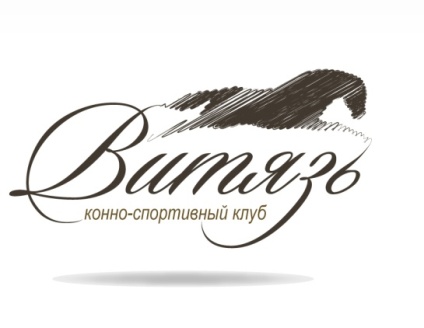 «СОГЛАСОВАНО»                                                                               « УТВЕРЖДЕНО»                                                Президент Федерации конного                                                           Директор АНО ДЮКСК «Витязь»спорта Нижегородской области                                                        _____________ Н.А.Седакова____________В.Н. Лунин                             «___»_____________2014 г.«___»_____________2014 г.                      ПОЛОЖЕНИЕ О СОРЕВНОВАНИЯХ ОБЩАЯ ИНФОРМАЦИЯОРГАНИЗАТОРЫОргкомитет:Ответственность за организацию соревнований несет Оргкомитет, ответственность за проведение соревнований несет Главная судейская коллегия. Оргкомитет и Главная судейская коллегия оставляют за собой право вносить изменения в программу соревнований в случае непредвиденных обстоятельств.ОБЩИЕ УСЛОВИЯСоревнования проводятся в соответствии с- Правилами вида спорта « Конный спорт», утв. приказом Минспорттуризма РФ № 818 от           27.07.2011г.- Ветеринарным регламентом ФКСР .- Регламентом проведения соревнований по конкуру (утверждён на Бюро ФКСР 12 апреля, .)- Регламентом участия в официальных соревнованиях всероссийского уровня, квалификационным   к ним и уровня федеральных округов .- Регламентом организации турниров по конному спорту .- Всеми действующими поправками к указанным выше документам, принятыми в установленном       порядке и опубликованными ФКСР.ГЛАВНАЯ СУДЕЙСКАЯ КОЛЛЕГИЯ  И  ОФИЦИАЛЬНЫЕ  ЛИЦАТЕХНИЧЕСКИЕ УСЛОВИЯПРИГЛАШЕНИЯ И ДОПУСККатегории приглашенных участников:  - Спортсмены 2000 г.р. и старше на лошадях 6 лет и старше; - Дети 2000-2002 г.р.; - Юноши 2000-1996 г.р.; - Младшие юноши 2000-1997 г.р.;- Спортсмены 1997 г.р. и старше на молодых лошадях; - Спортсмены – любители .р. и старше, никогда не выполнявшие нормативов 1-го и выше спортивных разрядов.* Всадники, не достигшие 16 лет, не могут принимать участие в соревнованиях на лошадях моложе 6-ти лет.  Участие двух всадников на одной лошади в одном маршруте допускается только в зачетах  для детей и спортсменов – любителей. Лошадь может стартовать не более двух раз в день, однако по усмотрению главного судьи в частном порядке может быть разрешен третий старт лошади в  маршруте с меньшей высотой препятствий.Количество лошадей на одного всадника: не  ограничено Количество регионов, приглашенных к участию: не ограниченоЗАЯВКИ          Предварительные заявки  подаются до 22:00 27 апреля по телефону:        +7-951-9172688  Седакова Надежда  или на e-mail :  nadya_sedakova@mail.ru Участники не подавшие предварительную заявку в установленные сроки, для допуска к участию в соревнованиях оплачивают двойной стартовый взнос.Окончательные заявки -  на мандатной комиссии.УЧАСТИЕНа мандатную комиссию должны быть предоставлены следующие документы:окончательная заявка по форме;члены ФКСНО предоставляют подтверждение оплаты членского взноса за 2014 г.паспорт(а) спортивной лошади ФКСР;список  лошадей участника (-ов);документ, подтверждающий уровень технической подготовленности спортсмена (зачетная книжка, удостоверение о спортивном разряде/звании) или декларация спортсмена-участника;действующий медицинский допуск спортивного диспансера или разовая медицинская справка на участие в соревнованиях (действует 3 дня) или декларация спортсмена-участника;для спортсменов, которым на день проведения соревнования не исполнилось 18 лет, требуется нотариально заверенные доверенность (заявление) тренеру от  родителей или законного опекуна на право действовать от их имени и разрешение  на  участие в соревнованиях по конному спорту. В противном случае всадники не будут допущены к участию в соревнованиях; для детей, а также для юношей,  в случае их участия в соревнованиях более старшей возрастной категории – заявление тренера о технической готовности спортсмена и заверенные нотариально или написанные в присутствии Главного судьи/Главного секретаря соревнований заявления от родителей о их согласии на данное участие;действующий страховой полис;Ветеринарному врачу соревнований при въезде на территорию проведения соревнований предоставляется действующее ветеринарное свидетельство (сертификат)Всадники, не достигшие 16 лет, не могут принимать участие в соревнованиях на лошадях, моложе 6-ти лет. ВЕТЕРИНАРНЫЕ АСПЕКТЫЖЕРЕБЪЕВКА УЧАСТНИКОВПРОГРАММА СОРЕВНОВАНИЙОПРЕДЕЛЕНИЕ ПОБЕДИТЕЛЕЙ И ПРИЗЕРОВНАГРАЖДЕНИЕРАЗМЕЩЕНИЕ 1. Участники и сопровождающие лица: - Гостиница «Волна»   г.Заволжье, ул. Привокзальная, д. 4 «а», тел. +7 (83161) 7-71-71- Гостиница «Калипсо»   г. Заволжье, ул. Дзержинского, д. 3, тел. +7 (83161) 3-77-75, 3-75-77, 3-75-07,3-77-72Оплата размещения за счет командирующих организаций или заинтересованных лиц. Бронирование гостиницы участники производят самостоятельно.2.  ЛошадиКолличество денников ограниченно, стоимость постоя с кормами – 1000 руб./ суткиРазмещение производится по предварительным заявкам.3. Приезд:Время и дата приезда всадников, прибытия лошадей должны быть поданы в Оргкомитет     заранее.По желанию спортсмена и договоренности с Оргкомитетом возможно более ранний заезд и поздний отъезд.О более раннем приезде спортсменов и лошедей необходимо сообщить в Оргкомитет.ФИНАНСОВЫЕ  УСЛОВИЯ       Оплата работы судей и обслуживающего персонала, проезд иногородних судей и их проживание осуществляется за счет средств Министерства спорта и молодежной политики Нижегородской области. Оплата ценных призов, медалей, дипломов, кубков, организация и проведение соревнований осуществляется за счет стартовых взносов.СТРАХОВАНИЕОтветственность Организаторов перед участниками и третьими лицами – в соответствии с Федеральным Законом «О физической культуре и спорте в Российской Федерации»  от 23 ноября  2007 года.Настоятельно рекомендуется каждому участнику соревнований и владельцу лошади иметь во время соревнований при себе действующий страховой полис о договоре страхования гражданской ответственности.Данное Положение является официальным приглашением на соревнованийСТАТУС СОРЕВНОВАНИЙ:РегиональныеКАТЕГОРИЯ СОРЕВНОВАНИЙ:Открытые, личныеДАТА ПРОВЕДЕНИЯ:28-29 мая 2014 г.МЕСТО ПРОВЕДЕНИЯ:КСК «Витязь», Нижегородская область, Чкаловский район, Урковская гораМинистерство спорта и молодежной политикиФедерация конного спорта Нижегородской областиАНО ДЮКСК «Витязь»  Конная лавка «Кавалерия»Члены Оргкомитета турнираСедакова Надежда +7 951 9172688e-mail:    nadya_sedakova@mail.ruФИОКатегорияРегионГлавный судьяКарачевский С.Г.ВКСанкт-ПетербургЧлены ГСКТрушенкова Е.Н.Клименова Е.В.Торопов С.В.Алексанова М.Баканова М.С.3 3331Н.НовгородН.НовгородН.Новгород Н.НовгородВладимирГлавный секретарьЗам. Главного секретаряСедакова Н.А.Елышева Е.М.23 Н.НовгородН.НовгородКурс-ДизайнерАссистент Курс-ДизайнераДудина С.А.Лосева С.Г.МК**2Респ. Марий ЭлКировская областьВетеринарный врачВасильева Ю.П.Н.НовгородСоревнования проводятсяНа открытом грунтеТип грунта:Песок-щепаРазмеры боевого поля:70×35мРазмеры разминочного поля:60х20м Состояние здоровья лошадей должно быть подтверждено ветеринарным свидетельством установленного образца. Обязательно наличие серологических исследований и профилактических прививок в соответствии с эпизоотической обстановкой в регионе.Ветеринарный осмотр лошадей проводится по прибытию и на разминке, ветеринарное свидетельство предоставляется врачу соревнований Васильевой Ю.П.Жеребьевка участников проводится 28.05.2014 г. в 18:00Дата        28 мая                                   Время        18.00                   Жеребьевка участников	         Время        18.00                   Жеребьевка участников	29 мая  (четверг)29 мая  (четверг)   09.00 - 11.00      Мандатная комиссия12.00                 Маршрут № 1 –90 см, ст.9.8.2.1 на чистоту и резвость, таб. В                              - общий зачет                                - дети и младшие юноши (до 16 лет включительно)ХХ.ХХ                 Маршрут № 2 – 100 см, ст.9.8.2.2, с перепрыжкой 13.1.3.                        (сразу),  таб. В                            - общий зачет  	                     - дети и младшие юноши (до 16 лет включительно)ХХ.ХХ                 Маршрут № 3 -  110 см, ст.9.8.2.2., с перепрыжкой 13.1.3                            (сразу), таб. В                            -  общий зачетХХ.ХХ                   Маршрут № 4 -  130 см, ст.9.8.2.2., с перепрыжкой 13.1.3                            (по окончанию), таб. В                            -  общий зачетХХ.ХХ – время будет уточняться   09.00 - 11.00      Мандатная комиссия12.00                 Маршрут № 1 –90 см, ст.9.8.2.1 на чистоту и резвость, таб. В                              - общий зачет                                - дети и младшие юноши (до 16 лет включительно)ХХ.ХХ                 Маршрут № 2 – 100 см, ст.9.8.2.2, с перепрыжкой 13.1.3.                        (сразу),  таб. В                            - общий зачет  	                     - дети и младшие юноши (до 16 лет включительно)ХХ.ХХ                 Маршрут № 3 -  110 см, ст.9.8.2.2., с перепрыжкой 13.1.3                            (сразу), таб. В                            -  общий зачетХХ.ХХ                   Маршрут № 4 -  130 см, ст.9.8.2.2., с перепрыжкой 13.1.3                            (по окончанию), таб. В                            -  общий зачетХХ.ХХ – время будет уточняться   09.00 - 11.00      Мандатная комиссия12.00                 Маршрут № 1 –90 см, ст.9.8.2.1 на чистоту и резвость, таб. В                              - общий зачет                                - дети и младшие юноши (до 16 лет включительно)ХХ.ХХ                 Маршрут № 2 – 100 см, ст.9.8.2.2, с перепрыжкой 13.1.3.                        (сразу),  таб. В                            - общий зачет  	                     - дети и младшие юноши (до 16 лет включительно)ХХ.ХХ                 Маршрут № 3 -  110 см, ст.9.8.2.2., с перепрыжкой 13.1.3                            (сразу), таб. В                            -  общий зачетХХ.ХХ                   Маршрут № 4 -  130 см, ст.9.8.2.2., с перепрыжкой 13.1.3                            (по окончанию), таб. В                            -  общий зачетХХ.ХХ – время будет уточнятьсяПобедитель и Призеры каждого маршрута определяются в каждом зачете по наименьшему количеству штрафных очков и лучшему времени, показанному всадником в маршруте или перепрыжке, либо по максимальному количеству баллов и лучшему времени, согласно статье, по которой проводится конкур. Награждается три первых места в маршруте, если в зачете менее четырех участников, то награждается одно место либо зачеты объединяются (по усмотрению оргкомитета и ГСК).Победители каждого маршрута награждаются кубками, медалями, дипломами соответствующих степеней.Призеры каждого маршрута награждаются медалями, дипломами соответствующих степеней.Организаторы соревнований оставляют за собой право учреждать дополнительные ценные призы и подарки.Церемония награждения победителей и призеров будет проводиться сразу после окончания каждого маршрута в пешем строю, однако организаторы оставляют за собой право вносить изменения. Стартовые взносы составляют: Дети и младшие юноши ( до 16 лет включительно) – 500 руб./стартОстальные группы участников - 700 руб./старт Все спортсмены, выступающие за Нижегородскую область, должны быть члена ФКСНОДля всех участников,  не подавших предварительные заявки до  22:00  27.05.14 и не уплатившие членство в ФКСНО - 1400 руб./старт.